New York City College of Technology, CUNY CURRICULUM MODIFICATION PROPOSAL FORMThis form is used for all curriculum modification proposals. See the Proposal Classification Chart for information about what types of modifications are major or minor.  Completed proposals should be emailed to the Curriculum Committee chair.Please include all appropriate documentation as indicated in the Curriculum Modification Checklist.For each new course, please also complete the New Course Proposal and submit in this document.Please submit this document as a single .doc or .rtf format.  If some documents are unable to be converted to .doc, then please provide all documents archived into a single .zip file.ALL PROPOSAL CHECK LISTEXISTING PROGRAM MODIFICATION PROPOSALSAV: 1  Changes to be offered in the Social Science DepartmentANTH 2000-Medical Anthropology Rationale:ANTH 2000 was initially conceived as an upper-level liberal arts course that would prove attractive to students in health care programs, but it has failed to attract sufficient interest. By re-designing it as an introductory level course we think it will be more accessible to students in health care programs.Title of ProposalChange of Course Code and pre-requisite for ANTH 2000-Medical Anthropology Date2/24/21Major or MinorMinorProposer’s NamePeter ParidesDepartmentSocial ScienceDate of Departmental Meeting in which proposal was approvedMarch 4, 2021Department Chair NamePeter ParidesDepartment Chair Signature and Date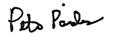 Academic Dean NameJustin Vazquez-PoritzAcademic Dean Signature and Date4/2/21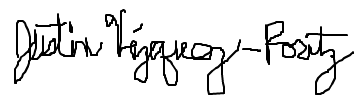 Brief Description of Proposal(Describe the modifications contained within this proposal in a succinct summary.  More detailed content will be provided in the proposal body.Change course code from ANTH 2000 to ANTH 1104. Change pre-requisite from “ENG 1101 and any anthropology course” to “Eligibility for ENG 1101”.Brief Rationale for Proposal(Provide a concise summary of why this proposed change is important to the department.  More detailed content will be provided in the proposal body).  ANTH 2000 was initially conceived as an upper-level liberal arts course that would prove attractive to students in health care programs, but it has failed to attract sufficient interest. By re-designing it as an introductory level course we think it will be more accessible to students in health care programs.Proposal History(Please provide history of this proposal:  is this a resubmission? An updated version?  This may most easily be expressed as a list).Initial submission.Completed CURRICULUM MODIFICATION FORM including:Brief description of proposalXRationale for proposalXDate of department meeting approving the modification  XChair’s Signature  XDean’s Signature  XEvidence of consultation with affected departmentsList of the programs that use this course as required or elective, and courses that use this as a prerequisite.N/ADocumentation of Advisory Commission views (if applicable).N/ACompleted Chancellor’s Report Form.XDocumentation indicating core curriculum requirements have been met for new programs/options or program changes. N/ADetailed rationale for each modification (this includes minor modifications)N/ACUNYFirst Course IDFROMTODepartment(s)Department(s)CourseANTH 2000CourseANTH 1104Pre or co requisite  ENG 1101 and any anthropology coursePrerequisite Eligibility for ENG 1101HoursHoursCreditsCreditsDescriptionDescriptionRequirement DesignationRequirement DesignationLiberal Arts[   ] Yes  [   ] No  Liberal Arts[   ] Yes  [   ] No  Course Attribute (e.g. Writing Intensive, Honors, etcCourse Attribute (e.g. Writing Intensive, Honors, etcCourse Applicability[  ] Major	[  ] Gen Ed Required[  ] English Composition[  ] Mathematics[  ] Science[  ] Gen Ed - Flexible[  ] World Cultures[  ] US Experience in its Diversity[  ] Creative Expression[  ] Individual and Society[  ] Scientific World[  ] Gen Ed - College OptionCollege Option Detail______________________Course Applicability[  ] Major	[  ] Gen Ed Required[  ] English Composition[  ] Mathematics[  ] Science[  ] Gen Ed - Flexible[  ] World Cultures[  ] US Experience in its Diversity[  ] Creative Expression[  ] Individual and Society[  ] Scientific World[  ] Gen Ed - College OptionCollege Option Detail______________________Effective TermFall 2021